Anexa 6 la PO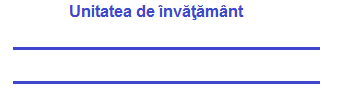 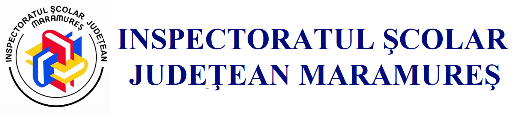 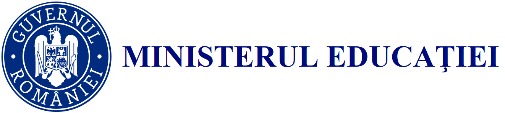 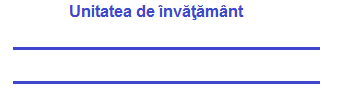 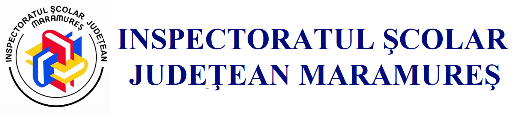 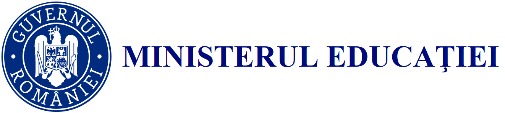 Nr. __________________CătreInspectoratul Şcolar Judeţean Maramureş/Comisia de evaluare a dosarelor UPJ privind acordarea/menţinerea/retragerea titlului de Colegiu naţional/ColegiuVă înaintăm BD1an (rezultatele centralizate la examenul de bacalaureat pentru promoția curentă) din ultimul an şcolar încheiat:	Precizăm că în ultimul an şcolar încheiat, preponderent, şcoala noastră a şcolarizat elevi la filiera _________________________________.Notă*. Numărul de elevi înscrişi, luaţi o singură dată (dacă elevul a susţinut examenul de bacalaureat în ambele sesiuni, este numărat o singură dată)FilieraTotal absolvenţiSesiunea I (promoţia curentă)Sesiunea I (promoţia curentă)Sesiunea I (promoţia curentă)Sesiunea a II-a (promoţia curentă)Sesiunea a II-a (promoţia curentă)Sesiunea a II-a (promoţia curentă)Total cumulatTotal cumulatTotal cumulatFilieraTotal absolvenţiÎnscrişiPromovaţiProcent promovareÎnscrişiPromovaţiProcent promovareÎnscrişi*PromovaţiProcent promovare cu două cifre exacte după virgulă, calculate prin trunchiereTehnologicăVocaţionalăTeoreticăTOTALDirector,prof. ___________________________________Secretar şef,_____________________________________________